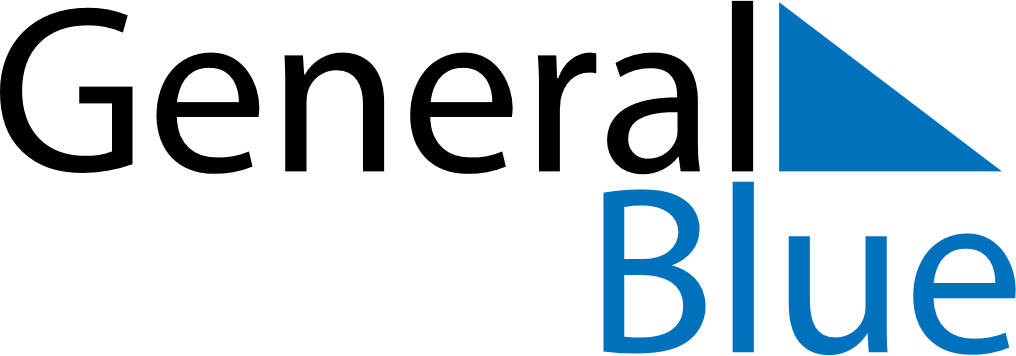 March 2027March 2027March 2027March 2027CanadaCanadaCanadaMondayTuesdayWednesdayThursdayFridaySaturdaySaturdaySunday12345667891011121313141516171819202021St. Patrick’s Day2223242526272728Good FridayEaster Sunday293031